第8回　栗原フォトクラブ写真展　（2019年）ハーモニーホール座間　にて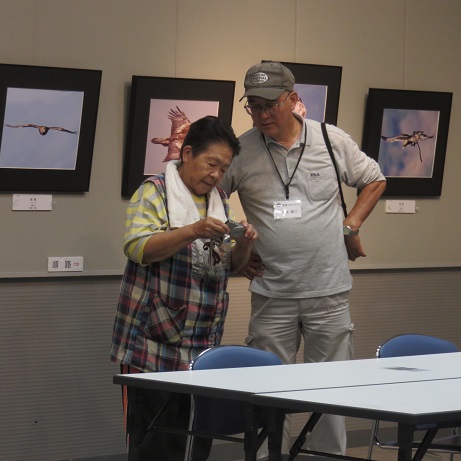 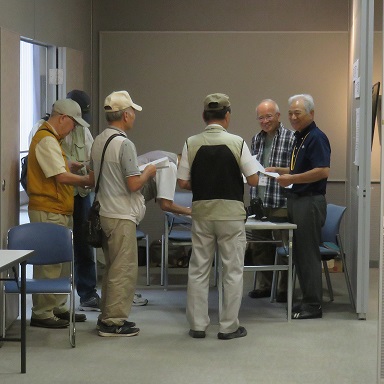 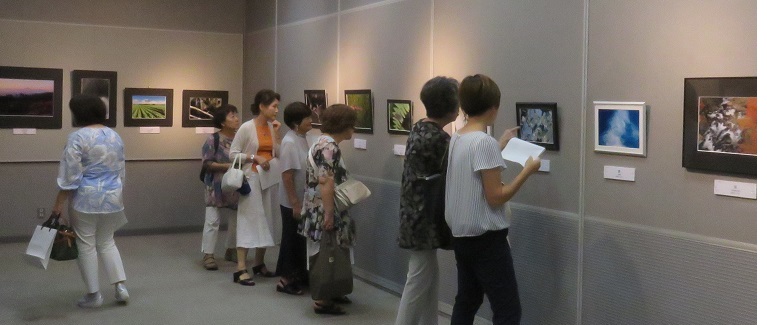 今年も大勢のお客様がお見えになりました。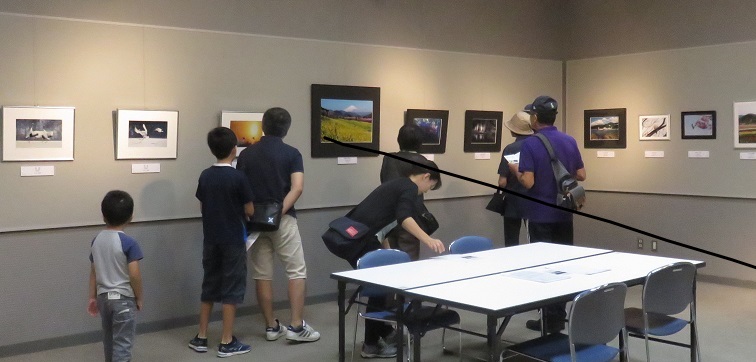 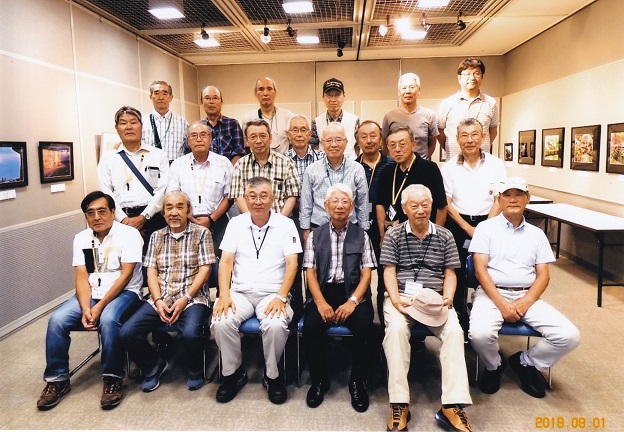 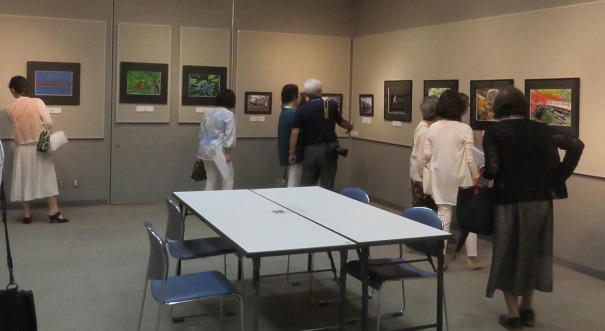 2019年9月1日　第8回　栗原フォトクラブ写真展にて